UNDERGRADUATE CURRICULUM COMMITTEE (UCC)
PROPOSAL FORM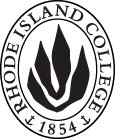 Cover page	scroll over blue text to see further important instructions: [if not working select “COMMents on rollover” in your Word preferences under view] please read these.N.B. DO NOT USE HIGHLIGHT, where choices are given within categories, please DELETE those THAT DO NOT APPLY TO YOUR PROPOSAL. Do not delete numbered categories.ALL numbers in section (A) to be completed, including the impact ones (#5-7), put “none” if that is the case.C. Program Proposals   complete only what is relevant to your proposal. Delete this whole page if the proposal is not revising, creating, deleting or suspending any progam.D. SignaturesChanges that affect General Education in any way MUST be approved by ALL Deans and COGE Chair.Changes that directly impact more than one department/program MUST have the signatures of all relevant department chairs, program directors, and their relevant dean (e.g. when creating/revising a program using courses from other departments/programs). Check UCC manual 4.2 for further guidelines on whether the signatures need to be approval or acknowledgement.Proposals that do not have appropriate approval signatures will not be considered. Type in name of person signing and their position/affiliation.Send electronic files of this proposal and accompanying catalog copy to curriculum@ric.edu and a printed signature copy of this whole form to the current Chair of UCC. Check UCC website for due dates.D.1. Approvals: required from programs/departments/deans who originate the proposal.  may include multiple departments, e.g., for joint/interdisciplinary proposals. D.2. Acknowledgements: REQUIRED from OTHER PROGRAMS/DEPARTMENTS (and their relevant deans if not already included above) that are IMPACTED BY THE PROPOSAL. SIGNATURE DOES NOT INDICATE APPROVAL, ONLY AWARENESS THAT THE PROPOSAL IS BEING SUBMITTED.  CONCERNS SHOULD BE BROUGHT TO THE UCC COMMITTEE MEETING FOR DISCUSSION; all faculty are welcome to attend.A.1. Course or programCyber Security MinorCyber Security MinorCyber Security MinorCyber Security MinorReplacing A.2. Proposal typeProgram:  creation |Program:  creation |Program:  creation |Program:  creation |A.3. OriginatorSuzanne Mello-StarkHome departmentMathematics and Computer ScienceMathematics and Computer ScienceMathematics and Computer ScienceA.4. Context and Rationale The growing presence of vulnerabilities and threats in cyber security underscores the need for more professionals to protect and defend information systems. In direct response, the National Security Agency (NSA) and Department of Homeland Security (DHS) have created a Certification in Academic Excellence (CAE) program in cyber security. Institutions that earn the CAE distinction receive recognition from the Government, as well as opportunities for prestige and publicity in return for their role in supporting our Nation’s critical infrastructure. There are currently 272 CAEs across the nation, including the University of Rhode Island and Community College of Rhode Island.  This is the current list of participating institutions: https://www.nsa.gov/resources/students-educators/centers-academic-excellence/.In order to earn the CAE distinction, Rhode Island College needs to map its curricula to specific knowledge units (KUs) which align with the NICE cyber security workforce framework. We can achieve this goal by showing NSA and DHS that we have a pathway for students to learn the necessary KUs. Combining the BA in computer science with a cyber security minor will meet this goal. More information about the CAE program is here: https://www.caecommunity.org The cyber security minor will be available for the entire RIC community.  Adding a proficiency in cyber security will strengthen any student’s scholarship.  It will especially be a great accompaniment to the technical and public policy majors.The growing presence of vulnerabilities and threats in cyber security underscores the need for more professionals to protect and defend information systems. In direct response, the National Security Agency (NSA) and Department of Homeland Security (DHS) have created a Certification in Academic Excellence (CAE) program in cyber security. Institutions that earn the CAE distinction receive recognition from the Government, as well as opportunities for prestige and publicity in return for their role in supporting our Nation’s critical infrastructure. There are currently 272 CAEs across the nation, including the University of Rhode Island and Community College of Rhode Island.  This is the current list of participating institutions: https://www.nsa.gov/resources/students-educators/centers-academic-excellence/.In order to earn the CAE distinction, Rhode Island College needs to map its curricula to specific knowledge units (KUs) which align with the NICE cyber security workforce framework. We can achieve this goal by showing NSA and DHS that we have a pathway for students to learn the necessary KUs. Combining the BA in computer science with a cyber security minor will meet this goal. More information about the CAE program is here: https://www.caecommunity.org The cyber security minor will be available for the entire RIC community.  Adding a proficiency in cyber security will strengthen any student’s scholarship.  It will especially be a great accompaniment to the technical and public policy majors.The growing presence of vulnerabilities and threats in cyber security underscores the need for more professionals to protect and defend information systems. In direct response, the National Security Agency (NSA) and Department of Homeland Security (DHS) have created a Certification in Academic Excellence (CAE) program in cyber security. Institutions that earn the CAE distinction receive recognition from the Government, as well as opportunities for prestige and publicity in return for their role in supporting our Nation’s critical infrastructure. There are currently 272 CAEs across the nation, including the University of Rhode Island and Community College of Rhode Island.  This is the current list of participating institutions: https://www.nsa.gov/resources/students-educators/centers-academic-excellence/.In order to earn the CAE distinction, Rhode Island College needs to map its curricula to specific knowledge units (KUs) which align with the NICE cyber security workforce framework. We can achieve this goal by showing NSA and DHS that we have a pathway for students to learn the necessary KUs. Combining the BA in computer science with a cyber security minor will meet this goal. More information about the CAE program is here: https://www.caecommunity.org The cyber security minor will be available for the entire RIC community.  Adding a proficiency in cyber security will strengthen any student’s scholarship.  It will especially be a great accompaniment to the technical and public policy majors.The growing presence of vulnerabilities and threats in cyber security underscores the need for more professionals to protect and defend information systems. In direct response, the National Security Agency (NSA) and Department of Homeland Security (DHS) have created a Certification in Academic Excellence (CAE) program in cyber security. Institutions that earn the CAE distinction receive recognition from the Government, as well as opportunities for prestige and publicity in return for their role in supporting our Nation’s critical infrastructure. There are currently 272 CAEs across the nation, including the University of Rhode Island and Community College of Rhode Island.  This is the current list of participating institutions: https://www.nsa.gov/resources/students-educators/centers-academic-excellence/.In order to earn the CAE distinction, Rhode Island College needs to map its curricula to specific knowledge units (KUs) which align with the NICE cyber security workforce framework. We can achieve this goal by showing NSA and DHS that we have a pathway for students to learn the necessary KUs. Combining the BA in computer science with a cyber security minor will meet this goal. More information about the CAE program is here: https://www.caecommunity.org The cyber security minor will be available for the entire RIC community.  Adding a proficiency in cyber security will strengthen any student’s scholarship.  It will especially be a great accompaniment to the technical and public policy majors.The growing presence of vulnerabilities and threats in cyber security underscores the need for more professionals to protect and defend information systems. In direct response, the National Security Agency (NSA) and Department of Homeland Security (DHS) have created a Certification in Academic Excellence (CAE) program in cyber security. Institutions that earn the CAE distinction receive recognition from the Government, as well as opportunities for prestige and publicity in return for their role in supporting our Nation’s critical infrastructure. There are currently 272 CAEs across the nation, including the University of Rhode Island and Community College of Rhode Island.  This is the current list of participating institutions: https://www.nsa.gov/resources/students-educators/centers-academic-excellence/.In order to earn the CAE distinction, Rhode Island College needs to map its curricula to specific knowledge units (KUs) which align with the NICE cyber security workforce framework. We can achieve this goal by showing NSA and DHS that we have a pathway for students to learn the necessary KUs. Combining the BA in computer science with a cyber security minor will meet this goal. More information about the CAE program is here: https://www.caecommunity.org The cyber security minor will be available for the entire RIC community.  Adding a proficiency in cyber security will strengthen any student’s scholarship.  It will especially be a great accompaniment to the technical and public policy majors.A.5. Student impactAll students on campus will be able to earn a cyber security minor.  It will be significantly attractive for students earning BAs in technical or public policy fields.  No negative student impacts.All students on campus will be able to earn a cyber security minor.  It will be significantly attractive for students earning BAs in technical or public policy fields.  No negative student impacts.All students on campus will be able to earn a cyber security minor.  It will be significantly attractive for students earning BAs in technical or public policy fields.  No negative student impacts.All students on campus will be able to earn a cyber security minor.  It will be significantly attractive for students earning BAs in technical or public policy fields.  No negative student impacts.All students on campus will be able to earn a cyber security minor.  It will be significantly attractive for students earning BAs in technical or public policy fields.  No negative student impacts.A.6. Impact on other programs A.7. Resource impactFaculty PT & FT: Existing FacultyExisting FacultyExisting FacultyExisting FacultyA.7. Resource impactLibrary:NoneNoneNoneNoneA.7. Resource impactTechnologyNoneNoneNoneNoneA.7. Resource impactFacilities:NoneNoneNoneNoneA.8. Semester effectiveFall 2020 A.9. Rationale if sooner than next Fall A.9. Rationale if sooner than next FallA.10. INSTRUCTIONS FOR CATALOG COPY:  This single file copy must include ALL relevant pages from the college catalog, and show how the catalog will be revised.  (1) Go to the “Forms and Information” page on the UCC website. Scroll down until you see the Word files for the current catalog. (2) Download ALL catalog sections relevant for this proposal, including course descriptions and/or other affected programs.  (3) Place ALL relevant catalog copy into a single file. Put page breaks between sections and delete any catalog pages not relevant for this proposal. (4) Using the track changes function, revise the catalog pages to demonstrate what the information should look like in next year’s catalog.  (5) Check the revised catalog pages against the proposal form, especially making sure that program totals are correct if adding/deleting course credits. If new copy, indicate where it should go in the catalog. If making related proposals a single catalog copy that includes all is acceptable. Send as a separate single file along with this form.A.10. INSTRUCTIONS FOR CATALOG COPY:  This single file copy must include ALL relevant pages from the college catalog, and show how the catalog will be revised.  (1) Go to the “Forms and Information” page on the UCC website. Scroll down until you see the Word files for the current catalog. (2) Download ALL catalog sections relevant for this proposal, including course descriptions and/or other affected programs.  (3) Place ALL relevant catalog copy into a single file. Put page breaks between sections and delete any catalog pages not relevant for this proposal. (4) Using the track changes function, revise the catalog pages to demonstrate what the information should look like in next year’s catalog.  (5) Check the revised catalog pages against the proposal form, especially making sure that program totals are correct if adding/deleting course credits. If new copy, indicate where it should go in the catalog. If making related proposals a single catalog copy that includes all is acceptable. Send as a separate single file along with this form.A.10. INSTRUCTIONS FOR CATALOG COPY:  This single file copy must include ALL relevant pages from the college catalog, and show how the catalog will be revised.  (1) Go to the “Forms and Information” page on the UCC website. Scroll down until you see the Word files for the current catalog. (2) Download ALL catalog sections relevant for this proposal, including course descriptions and/or other affected programs.  (3) Place ALL relevant catalog copy into a single file. Put page breaks between sections and delete any catalog pages not relevant for this proposal. (4) Using the track changes function, revise the catalog pages to demonstrate what the information should look like in next year’s catalog.  (5) Check the revised catalog pages against the proposal form, especially making sure that program totals are correct if adding/deleting course credits. If new copy, indicate where it should go in the catalog. If making related proposals a single catalog copy that includes all is acceptable. Send as a separate single file along with this form.A.10. INSTRUCTIONS FOR CATALOG COPY:  This single file copy must include ALL relevant pages from the college catalog, and show how the catalog will be revised.  (1) Go to the “Forms and Information” page on the UCC website. Scroll down until you see the Word files for the current catalog. (2) Download ALL catalog sections relevant for this proposal, including course descriptions and/or other affected programs.  (3) Place ALL relevant catalog copy into a single file. Put page breaks between sections and delete any catalog pages not relevant for this proposal. (4) Using the track changes function, revise the catalog pages to demonstrate what the information should look like in next year’s catalog.  (5) Check the revised catalog pages against the proposal form, especially making sure that program totals are correct if adding/deleting course credits. If new copy, indicate where it should go in the catalog. If making related proposals a single catalog copy that includes all is acceptable. Send as a separate single file along with this form.A.10. INSTRUCTIONS FOR CATALOG COPY:  This single file copy must include ALL relevant pages from the college catalog, and show how the catalog will be revised.  (1) Go to the “Forms and Information” page on the UCC website. Scroll down until you see the Word files for the current catalog. (2) Download ALL catalog sections relevant for this proposal, including course descriptions and/or other affected programs.  (3) Place ALL relevant catalog copy into a single file. Put page breaks between sections and delete any catalog pages not relevant for this proposal. (4) Using the track changes function, revise the catalog pages to demonstrate what the information should look like in next year’s catalog.  (5) Check the revised catalog pages against the proposal form, especially making sure that program totals are correct if adding/deleting course credits. If new copy, indicate where it should go in the catalog. If making related proposals a single catalog copy that includes all is acceptable. Send as a separate single file along with this form.A.10. INSTRUCTIONS FOR CATALOG COPY:  This single file copy must include ALL relevant pages from the college catalog, and show how the catalog will be revised.  (1) Go to the “Forms and Information” page on the UCC website. Scroll down until you see the Word files for the current catalog. (2) Download ALL catalog sections relevant for this proposal, including course descriptions and/or other affected programs.  (3) Place ALL relevant catalog copy into a single file. Put page breaks between sections and delete any catalog pages not relevant for this proposal. (4) Using the track changes function, revise the catalog pages to demonstrate what the information should look like in next year’s catalog.  (5) Check the revised catalog pages against the proposal form, especially making sure that program totals are correct if adding/deleting course credits. If new copy, indicate where it should go in the catalog. If making related proposals a single catalog copy that includes all is acceptable. Send as a separate single file along with this form.Old (for revisions only)New/revisedC.1. EnrollmentsEstimated 15 per year.C.2. Admission requirementsThere are no additional admissions requirements. Any RIC student in good standing will be eligible to add the cyber security minor.C.3. Retention requirementsThere are no additional retention requirements. The cyber security minor will use the retention requirements set by the college.C.4. Course requirements for each program option. Show the course requirements for the whole program here.The minor in cyber security consists of 20 credit hours (5 courses) as follows: CSCI 102 – Computer Fundamentals for Cyber Security (4 credits), Fall, Spring (new course) CSCI 157 – Introduction to Algorithmic Thinking in Python (4 credits), Fall, Spring  CSCI 402 – Cyber Security Principles (4 credits) Fall, Spring – (new course) CSCI 410 – Digital Forensics (4 credits) Fall (new course) CSCI 432 – Network and Systems Security (4 credits) Spring (new course) C.5. Credit count for each program option20C.6. Other changes if anyC.7  Program goalsNeeded for all new programsThe primary goal of the cyber security minor is to support the need for increased cyber security experts in Rhode Island.  Other goals include:Strengthen CS Majors security knowledge Strengthen RIC community’s knowledge on cyber securityIncrease interest in a career in cyber security Help students understand correct and safe on-line behaviorHelp students understand how to program securelyNamePosition/affiliationSignatureDateDr. Stephanie CostaChair of Mathematics and Computer ScienceDr. Earl SimsonDeanFaculty of Arts and SciencesNamePosition/affiliationSignatureDate